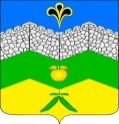 АДМИНИСТРАЦИЯ АДАГУМСКОГО СЕЛЬСКОГО ПОСЕЛЕНИЯКРЫМСКОГО РАЙОНАПОСТАНОВЛЕНИЕот 23.12.2019г.			                                                                           №  214                                                      хутор АдагумОб отмене постановления администрации Адагумского сельского поселения Крымского района от 23 декабря 2015 года № 351 «О порядке осуществления внутреннего финансового контроля и внутреннего финансового аудита  главными распорядителями (распорядителями) средств местного бюджета, главными администраторами (администраторами) доходов местного бюджета, главными администраторами (администраторами) источников финансирования дефицита местного бюджета»В целях приведения муниципальных правовых актов в соответствие с действующим законодательством, в соответствии с частью 6 статьи 43 Федерального Закона от 06.10.2003 года № 131-ФЗ «Об общих принципах организации местного самоуправления в Российской Федерации», Федеральным законом от 26 июля 2019 года № 199-ФЗ «О внесении изменений в Бюджетный кодекс Российской федерации в части совершенствования государственного (муниципального) контроля, внутреннего финансового контроля и внутреннего финансового аудита», п о с т а н о в л я ю:1. Признать утратившим силу с 1 января 2020 года постановление администрации Адагумского сельского поселения Крымского района от 23 декабря 2015 года № 351 «О порядке осуществления внутреннего финансового контроля и внутреннего финансового аудита  главными распорядителями (распорядителями) средств местного бюджета, главными администраторами (администраторами) доходов местного бюджета, главными администраторами (администраторами) источников финансирования дефицита местного бюджета».2. Ведущему специалисту администрации Адагумского сельского поселения Крымского района (Сех)  разместить настоящее постановление на официальном сайте администрации  Адагумского сельского поселения Крымского района в информационно-телекоммуникационной сети «Интернет».3. Контроль за выполнением настоящего постановления возложить на  ведущего специалиста администрации Адагумского сельского поселения Крымского района (Сех).4. Постановление вступает в силу со дня его подписания.Глава Адагумского сельского поселенияКрымского района                                                                             А.В. Грицюта